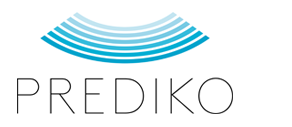 Rodokmenový dotazník1.příjmení………………………………………   rozená…………………………….…   2. jméno………………………………...     3. den, měsíc, rok narození ………………………….…      4. rodné číslo5. místo narození  ………………………………………………………     pojišťovna  6. adresa bydliště  ……………………………………………………...           telefon7. email  …………………………………………………………………..8. ukončené školní vzdělání					    základní    vyučen/a				    střední s maturitou    vysokoškolské9. profese (pracovní zařazení) ………………………………………………	možná zdravotní rizika   ……………………………………………………... 10.národnost                                                        	A. Údaje o zdravotním stavu :	11. Choroby, které jste měl/a v dětství a dospívání, do 18 let (zatrhněte): Kromě běžných dětských nemocí byl/a jste jinak vážně nemocný/á?	ano     ne  Byl/a jste léčen/a a sledován/a pro nedoslýchavost, špatný zrak, krátkozrakost, šilhavost, koktavost a jiné vady řeči, jiné poruchy smyslů, epilepsii (příp. jiné záchvatovité onemocnění)?Byl/a jste léčen/a pro poruchu vývoje kyčelního kloubu nebo jiné vrozené vývojové vady, pro poruchu štítné žlázy, poruchu dospívání?Jiné choroby či obtíže, operace a úrazy, které jste do 18 let prodělal/a………………………………………………………..……………………………………………………………………………………………………………………………………………….12. V dospělosti, po 18. roce věku, máte nebo jste měl/a déle trvající (chronické) onemocnění? (Zatrhněte.)Nedoslýchavost, špatný zrak, krátkozrakost, šilhavost, koktavost, noční pomočování, neuróza, migréna, epilepsie, jiná záchvatovitá onemocnění, poruchy hybnosti, duševní nemoci, duševní poruchy.Ekzém, lupénka, záněty pojiva, dna. Cukrovka, porucha štítné žlázy. Vysoký tlak, srdeční vada, astma, senná rýma, chronická bronchitida, jiné plicní onemocnění, polycystóza ledvinKterými jinými obtížemi a chorobami trpíte a jaké užíváte léky?     ……………………………………………………………   …………………………………………………………………………………………………………………………………………….Které operace a úrazy jste prodělal/a?  ……………………………………………………………………………………………..13. Máte vrozenou vadu nebo odchylku?        ano     ne     Jakou?   …………………………………………………………………………………………………………………………………..14. Pokud se léčíte nebo jste sledován/a pro nějakou z uvedených nemocí, uveďte odbornost (specializaci) a adresu vašeho ošetřujícího lékaře (specialisty) nebo příslušného pracoviště:……………………………………………………………………………………………………………………………………………….B. Údaje o rodině :	15. Vyskytuje se stejné nebo podobné onemocnění či vada (podle bodů 10, 11 a 12) u vašich (i vzdálených) příbuzných? Napište jaká vada a u kterého příbuzného se objevila (např. vnučka mé sestry je neslyšící):………………………………………………………………………………………………………………………………………………………………………………………………………………………………………………………………………………………………16. Byl ve vaší (i širší) rodině uzavřen příbuzenský sňatek?  …………………………………………………………………..17. Narodila se ve vaší (i širší) rodině dvojčata?  …………………………………………………………………………………18. Napište celé jméno, rok narození a nemoci svých  sourozenců (i zemřelých) od nejstaršího k nejmladšímu.U nevlastních sourozenců označte, zda je společná matka nebo otec:19. Napište celé jméno, rok narození a zdravotní stav vašich dětí.Pokud jsou z různých manželství či vztahů, uveďte jméno otce či matky.20. Pokud mají vaše děti nějakou vadu nebo trpí nějakým onemocněním, uveďte, zda a kde jsou léčeny či sledovány  …………………….………………………………………………………………………………………………………………………………………………………………………………………………………………………………………………………..21. Napište jméno, rok narození a zdravotní stav vašich rodičů:22. Napište jména a příjmení rodičů a sourozenců vaší matky:Další matčiny sourozence, pokud jsou, uveďte na zadní straně.23. Rodiče a sourozenci vašeho otce: Další otcovy sourozence, pokud jsou, uveďte na zadní straně.24. Víte o vrozených vývojových vadách (VVV) u vašich bratranců a sestřenic a jejich dětí? Víte o VVV v širší rodině?   Ano – ne.   Jaké?  ……………………………………………………………………………………………………………   …………………………………………………………………………………………………………………………………………….   …………………………………………………………………………………………………………………………………………….Vyplnil/a ……………………………………Ve ……………………….			Dne …………………………..…………………………………………………PodpisPREDIKO, s.r.o.
Lešetín I 6966
760 01 Zlín
Česká republika jméno a příjmenírok nar.zdrav. stav, choroby, vrozené vady, příčiny a věk úmrtípočet dcerpočet synůjméno a příjmenírok nar.zdrav. stav, choroby, vrozené vady, příčiny a věk úmrtíjméno a příjmení (i rodové)rok nar.zdrav. stav, choroby, vrozené vady, příčiny a věk úmrtípočet dcerpočet synůmatkamatkaotecotecjméno a příjmení (i rodové)rok nar.zdrav. stav, choroby, vrozené vady, příčiny a věk úmrtípočet dcerpočet synůmatka matkyotecmatky1.sourozenec matky2.sourozenec matky3.sourozenec matkyjméno a příjmení (i rodové)rok nar.zdrav. stav, choroby, vrozené vady, příčiny a věk úmrtípočet dcerpočet synůmatkaotceotecotce1.sourozenec otce2.sourozenec otce3.sourozenec otce